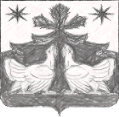 АДМИНИСТРАЦИЯ ЗОТИНСКОГО СЕЛЬСОВЕТАТУРУХАНСКОГО РАЙОНА КРАСНОЯРСКОГО КРАЯП О С Т А Н О В Л Е Н И ЕОб утверждении порядка предоставления помещений для проведения встреч депутатов  Зотинского сельского Совета депутатов с избирателями и определения специально отведенных мест, перечня помещений для проведения встреч депутатов с избирателями  В соответствии с Федеральным законом от 06.10.2003 № 131-ФЗ "Об общих принципах организации местного самоуправления  в Российской Федерации", руководствуясь статьями 14, 17 Устава  Зотинского сельсовета, администрация  Зотинского сельсоветаПОСТАНОВЛЯЕТ:       1.Утвердить Порядок предоставления помещений для проведения встреч депутатов  Зотинского сельского Совета депутатов с избирателями (Приложение №1).       2. Определить специально отведенные места, перечень помещений для проведения встреч депутатов с избирателями (Приложение №2).       3. Постановление вступает в силу в день, следующего за днем его официального опубликования в печатном издании газете  «Ведомости органов местного самоуправления Зотинского сельсовета» и подлежит размещению на официальном сайте администрации Зотинского сельсовета  в сети Интернет.       4. Контроль за исполнением настоящего постановления оставляю за собой.Глава Зотинского сельсовета:                                            П.Г.ОпаринаПриложение №1 к постановлению администрацииЗотинского сельсоветаОт 20.10.2021 № 50-п Порядок предоставления помещений для проведения встреч депутатов Зотинского сельского Совета депутатов с избирателями        1. Порядок предоставления помещений для проведения встреч депутатов с избирателями (далее – Порядок), определяет условия предоставления  специально отведенных мест для проведения публичных мероприятий в форме  встреч депутатов Зотинского сельского Совета депутатов с избирателями в соответствии с ч. 5.3.  статьи 40 Федерального закона от 06.10.2003г. №131-ФЗ «Об общих принципах организации местного самоуправления в Российской Федерации».        2. Администрация Зотинского сельсовета  предоставляет нежилое помещение, находящееся в муниципальной собственности, для проведения депутатом встреч с избирателями  каждую  пятницу  с 17:00 ч. до 18:00 ч.        3. Нежилое помещение предоставляется в безвозмездное пользование. Нежилое помещение должно быть оборудовано средствами связи, необходимой мебелью и оргтехникой.       4. Расходы за пользование депутатом нежилым помещением осуществляются из средств местного бюджета.5. Информация о запланированой  встрече  депутатов с избирателями, размещается в общедоступном месте на информационных стендах, а также на официальном сайте  Администрации Зотинского сельсовета  в сети Интернет, не позднее 1 рабочего дня со дня  проведения  встречи.
Приложение № 2 к постановлению администрацииЗотинского сельсоветаОт 20.10.2021 № 50-пПеречень помещений, предоставляемых для проведения встреч депутатов Зотинского сельского Совета депутатов  с избирателями АДМИНИСТРАЦИЯ СЕЛЬСКОГО ПОСЕЛЕНИЯ УГУТ СУРГУТСКОГО РАЙОНА ХАНТЫ-МАНСИЙСКОГО АВТОНОМНОГО ОКРУГА - ЮГРЫПОСТАНОВЛЕНИЕот 11 мая 2021 года N 40-нпа
Об определении специально отведенных мест, утверждении перечня помещений, предоставляемых для проведения встреч депутатов с избирателями, и порядка их предоставленияВ соответствии с пунктом 5.3 статьи 40 Федерального закона от 06.10.2003 N 131-ФЗ "Об общих принципах организации местного самоуправления в Российской Федерации":
1. Определить, специально отведенные места для проведения встреч депутатов с избирателями на территории сельского поселения Угут согласно приложению 1.
2. Утвердить порядок предоставления мест для проведения встреч депутатов с избирателями на территории сельского поселения Угут согласно приложению 2.
3. Признать утратившим силу постановление администрации сельского поселения Угут от 17.07.2017 N 50-нпа "Об определении специально отведенных мест, утверждении перечня помещений, предоставляемых для проведения встреч депутатов с избирателями, и порядка их предоставления".
4. Настоящее постановление обнародовать и разместить на официальном сайте органов местного самоуправления сельского поселения Угут.
5. Контроль за выполнением данного постановления возложить на заместителя главы сельского поселения Угут.

     Исполняющий обязанности главы
     сельского поселения Угут
С.В. Мочалов
Приложение 1
к постановлению администрации
сельского поселения Угут
от "11 "мая 2021 N 40-нпа
Перечень специально отведенных помещений и мест для проведения встреч депутатов с избирателями на территории сельского поселения УгутВ селе Угут-помещение в задании и территория, прилегающая к зданию администрации сельского поселения Угут, находящегося по адресу: улица Львовска, дом 4.
В деревне Каюкова - территория, возле здания сельского клуба, находящегося по адресу: ул. Школьная, дом 1.
В деревне Таурова - территория, возле здания помещение в здании сельского клуба, находящегося по адресу: ул. Набережная, дом 5.
В деревне Тайлакова - территория, возле здания сельского клуба, находящегося по адресу: ул. Таёжная, дом 5.

Приложение 2
к постановлению администрации
сельского поселения Угут
от "11 "мая 2021 N 40-нпа
Порядок предоставления специально отведенных помещений и мест для проведения встреч депутатов с избирателями на территории сельского поселения Угут1. Для проведения встреч депутатами Государственной Думы РФ, Думы Тюменской области, Думы Ханты-Мансийского автономного округа-Югры, Думы Сургутского района, Совета депутатов сельского поселения Угут (далее-депутаты) с избирателями, для информирования избирателей о своей деятельности предоставляются места согласно перечню, утвержденному постановлением администрации.
2. Места предоставляются по письменной заявке депутата, для согласования в целях избежания возникновения ситуации невозможности предоставить места, ввиду проведения в этот день (время) мероприятий, запланированных ранее или проведения в этот день (время) запланированных ранее встреч другими депутатами.
В заявке указывается способ (способы) уведомления депутата о согласовании заявки или об отказе в согласовании, с указанием причин отказа и предложением других дней и (или) времени для проведения встречи.
В случае отказа в согласовании депутатом подаётся новая заявка.
Заявка (ее копия) направляется в администрацию сельского поселения Угут не позднее чем за десять рабочих дней до даты планируемой встречи депутата с избирателями.
В случае направления копии заявки ее оригинал передается при предоставлении помещения.
3. В заявке указывается:
1) цель предоставления помещения;
2) помещение и место его нахождения согласно приложению 1 к настоящему постановлению;
3) планируемые дата, время начала и окончания встречи;
4) предполагаемое количество участников встречи;
5) фамилия, имя, отчество ответственного за проведение встречи, его контактный телефон;
6) подпись депутата.
4. Заявка регистрируется в общем порядке регистрации входящих документов, установленном в администрации сельского поселения Угут. Заявка может быть подана и в электронном виде, с использованием средств факсимильной связи и электронной почты.
5. Информация о запланированных мероприятиях, в том числе о встречах депутатов с избирателями, размещается в общедоступном месте на информационных стендах, а также на официальном сайте органов местного самоуправления сельского поселения Угут по адресу угут-адм.рф, не позднее 1 рабочего дня со дня согласования.
6. Обеспечение безопасности при проведении встреч с избирателями осуществляется в соответствии с законодательством Российской Федерации.Приложениек Порядку предоставленияпомещений для проведениявстреч депутатов с избирателями(Примерная форма)____________________________________________________________________(руководителю органа местногосамоуправления)от ________________________________(Ф.И.О. депутата)Заявление о предоставлении помещениядля проведения встреч депутата с избирателямиВ соответствии п. 5.3. статьи 40 Федерального закона от 06.10.2003г.№131-ФЗ «Об общих принципах организации местного самоуправления вРоссийской Федерации» прошу предоставить помещение по адресу:____________________________________________________________________________________________________________________________________для проведения публичного мероприятия в форме собрания, встречи сизбирателями, которое планируется «___» ___________ 20__ года впродолжительностью _______________________________________________.(продолжительность встречи)Примерное число участников: _______________________________________.мероприятия(встречи)(Ф.И.О., статус)контактный телефон __________________________________________.(подпись) (расшифровка подписи)СОГЛАСОВАНО ____________________________________________________(Руководитель муниципального учреждения )20.10. 2021             с. Зотино№ 50-п№Перечень помещений  (мест)  Адрес места нахождения помещения1Здание администрации  Зотинского  сельсовета663249, Красноярский край, Туруханский район, п.Зотино, ул. Рабочая, 30,  каб. № 3